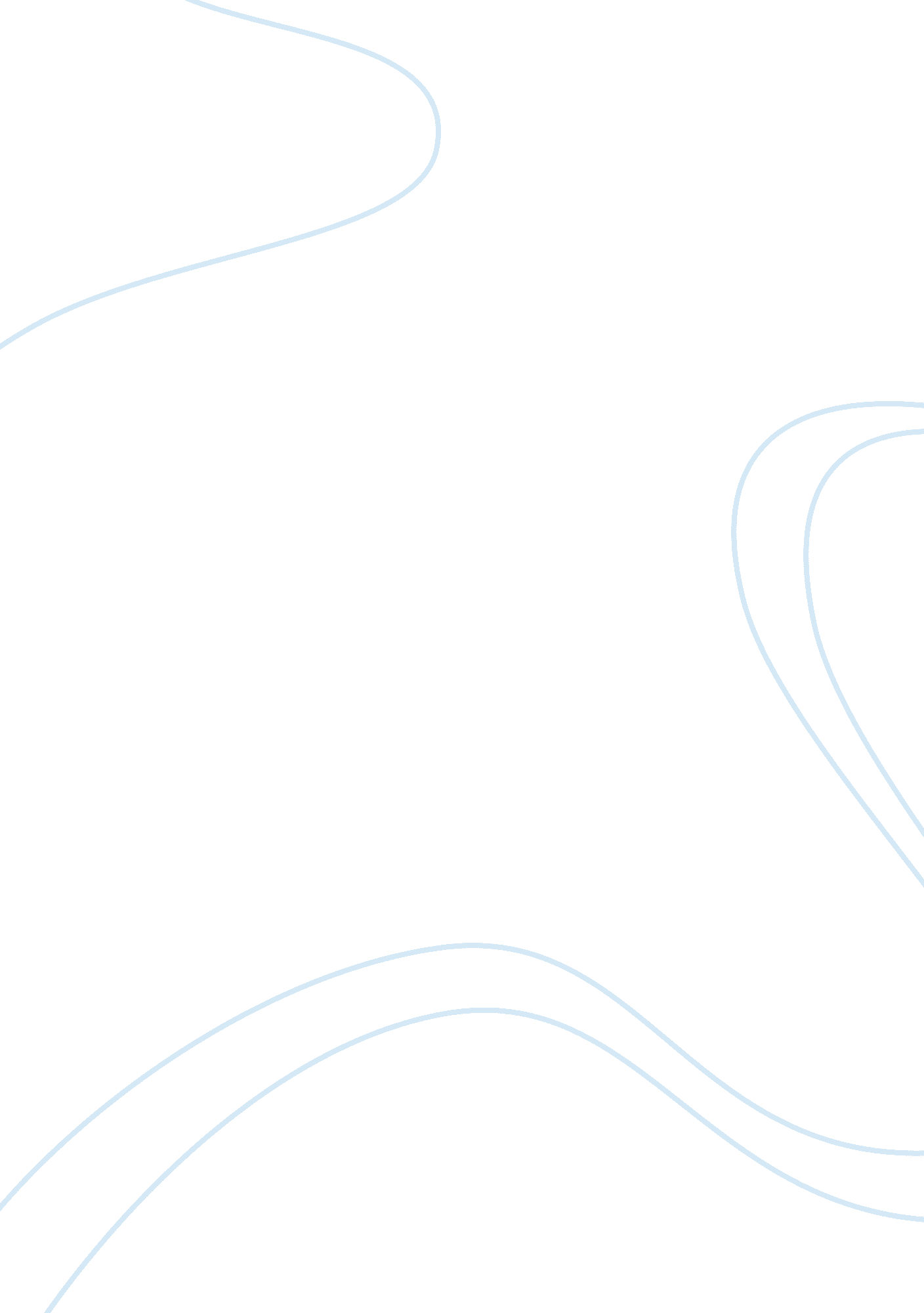 The summer job essay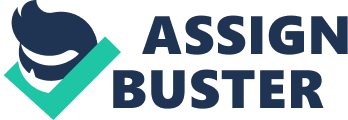 Tektite’s Warehouse summer Job Dear Mr.. Ho: Anton, CA 91761 My name is Selene Yang. I am 13 years old. Currently, I’m an 8th grader at Townsend Jar. High and going onto High School as a freshman (9th grader) for 2013-2014. I am writing this letter regarding the summer Job at Tektite’s Warehouse Department. I am the daughter of Alex Yang, who is a manager for network in Testier. My father told me that during summer your kids work at the warehouse to help UT, but not every year. If there is an opportunity to work in the warehouse I would love to. One reason I would want to go is to spend money during the summer for any clothes, supplies, etc and not use my parent’s money they have worked to earn and spend on their own. Instead, I would use the money that I have worked for. Not only this, but also I get the feeling that isn’t that easy and it comes with hard work. Earning money Being Just a student and not fully an adult who can actually start working, can help me get the feel of earning none at a young age. I am capable of doing anything you ask in terms of what I have to learn to be in this Job. Quick learner and I love to work with any electronics. Lama I am well- organized and very conscientious of my work. Not only do I have excellent attendance habits and excellent academic grades but I also take my pride in doing excellent work. I hope there’s an opportunity for me to work at the warehouse. Thanks! I look forward to be hearing from you! Sincerely, Selene Yang The Summer Job By sinkable 